		Uganda Mission Trip Information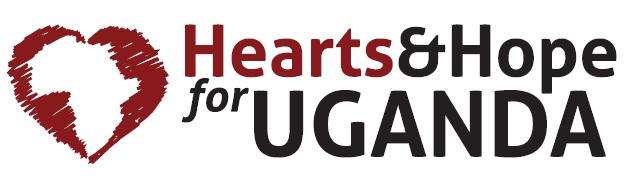 team member Informationteam member Informationteam member Informationteam member Informationteam member Informationteam member Informationteam member Informationteam member Informationteam member Informationteam member Informationteam member Informationteam member Informationteam member Informationteam member Informationteam member Informationteam member Informationteam member Informationteam member Informationteam member Informationteam member Informationteam member Informationteam member Informationteam member Informationteam member Informationteam member Informationteam member Informationteam member Informationteam member Informationteam member Informationteam member Informationteam member Informationteam member Informationteam member Informationteam member InformationLast NameLast NameFirstFirstM.I.M.I.M.I.DateDateStreet AddressStreet AddressStreet AddressStreet AddressStreet AddressStreet AddressCityStateStateZIPPhoneE-mail AddressE-mail AddressE-mail AddressE-mail AddressE-mail AddressDate of BirthDate of BirthDate of BirthAge on First Day of TripAge on First Day of TripAge on First Day of TripAge on First Day of TripAge on First Day of TripAge on First Day of TripAge on First Day of TripAge on First Day of TripAge on First Day of TripAge on First Day of TripAge on First Day of TripAge on First Day of TripAge on First Day of TripAge on First Day of TripAge on First Day of TripAge on First Day of TripAge on First Day of TripAge on First Day of Trip   T-Shirt Size (Women’s or Men’s):     T-Shirt Size (Women’s or Men’s):     T-Shirt Size (Women’s or Men’s):     T-Shirt Size (Women’s or Men’s):     T-Shirt Size (Women’s or Men’s):     T-Shirt Size (Women’s or Men’s):     T-Shirt Size (Women’s or Men’s):     T-Shirt Size (Women’s or Men’s):     T-Shirt Size (Women’s or Men’s):     T-Shirt Size (Women’s or Men’s):  United Mileage Plus Number:  United Mileage Plus Number:  United Mileage Plus Number:  United Mileage Plus Number:  United Mileage Plus Number:  United Mileage Plus Number:  United Mileage Plus Number:  United Mileage Plus Number:  United Mileage Plus Number:  United Mileage Plus Number:  United Mileage Plus Number:  United Mileage Plus Number:  United Mileage Plus Number:  passport informationpassport informationpassport informationpassport informationpassport informationpassport informationpassport informationpassport informationpassport informationpassport informationpassport informationpassport informationpassport informationpassport informationpassport informationpassport informationpassport informationpassport informationpassport informationpassport informationpassport informationpassport informationpassport informationpassport informationpassport informationpassport informationpassport informationpassport informationpassport informationpassport informationpassport informationpassport informationpassport informationpassport informationName as it Appears on Your PassportName as it Appears on Your PassportName as it Appears on Your PassportName as it Appears on Your PassportName as it Appears on Your PassportName as it Appears on Your PassportName as it Appears on Your PassportName as it Appears on Your PassportPlace of IssuePlace of IssuePlace of IssuePlace of IssuePlace of IssuePassport NumberPassport NumberPassport NumberPassport NumberPassport NumberExpiration DateExpiration DateExpiration DateExpiration DateExpiration DateExpiration DateExpiration DateExpiration DateExpiration DateEmergency Information (Also person to contact upon arrival in uganda)Emergency Information (Also person to contact upon arrival in uganda)Emergency Information (Also person to contact upon arrival in uganda)Emergency Information (Also person to contact upon arrival in uganda)Emergency Information (Also person to contact upon arrival in uganda)Emergency Information (Also person to contact upon arrival in uganda)Emergency Information (Also person to contact upon arrival in uganda)Emergency Information (Also person to contact upon arrival in uganda)Emergency Information (Also person to contact upon arrival in uganda)Emergency Information (Also person to contact upon arrival in uganda)Emergency Information (Also person to contact upon arrival in uganda)Emergency Information (Also person to contact upon arrival in uganda)Emergency Information (Also person to contact upon arrival in uganda)Emergency Information (Also person to contact upon arrival in uganda)Emergency Information (Also person to contact upon arrival in uganda)Emergency Information (Also person to contact upon arrival in uganda)Emergency Information (Also person to contact upon arrival in uganda)Emergency Information (Also person to contact upon arrival in uganda)Emergency Information (Also person to contact upon arrival in uganda)Emergency Information (Also person to contact upon arrival in uganda)Emergency Information (Also person to contact upon arrival in uganda)Emergency Information (Also person to contact upon arrival in uganda)Emergency Information (Also person to contact upon arrival in uganda)Emergency Information (Also person to contact upon arrival in uganda)Emergency Information (Also person to contact upon arrival in uganda)Emergency Information (Also person to contact upon arrival in uganda)Emergency Information (Also person to contact upon arrival in uganda)Emergency Information (Also person to contact upon arrival in uganda)Emergency Information (Also person to contact upon arrival in uganda)Emergency Information (Also person to contact upon arrival in uganda)Emergency Information (Also person to contact upon arrival in uganda)Emergency Information (Also person to contact upon arrival in uganda)Emergency Information (Also person to contact upon arrival in uganda)Emergency Information (Also person to contact upon arrival in uganda)Emergency ContactEmergency ContactEmergency ContactEmergency ContactEmergency ContactEmergency ContactEmergency ContactEmergency ContactEmergency ContactRelationshipRelationshipRelationshipRelationshipRelationshipRelationshipRelationshipPhone Phone Phone Phone Phone Phone Phone Phone Phone Health InsuranceHealth InsuranceHealth InsuranceHealth InsuranceHealth InsuranceHealth InsuranceHealth InsuranceHealth InsuranceHealth InsuranceID #ID #ID #ID #ID #ID #ID #ID #ID # Coverage Outside U.S.? Coverage Outside U.S.? Coverage Outside U.S.? Coverage Outside U.S.? Coverage Outside U.S.? Coverage Outside U.S.? Coverage Outside U.S.? Coverage Outside U.S.? Coverage Outside U.S.? Coverage Outside U.S.? Coverage Outside U.S.?Beneficiary:  Beneficiary:  Beneficiary:  Beneficiary:  Beneficiary:  Beneficiary:  Beneficiary:  Beneficiary:  Beneficiary:  Beneficiary:  Beneficiary:  Beneficiary:  Beneficiary:  Beneficiary:  Beneficiary:  Beneficiary:  Beneficiary:  Beneficiary:  Beneficiary:  Beneficiary:  Beneficiary:  Beneficiary:  Beneficiary:  Beneficiary:  Beneficiary:  Beneficiary:  Beneficiary:  Beneficiary:  Beneficiary:  Beneficiary:  Beneficiary:  Beneficiary:  Beneficiary:  Beneficiary:  health informationhealth informationhealth informationhealth informationhealth informationhealth informationhealth informationhealth informationhealth informationhealth informationhealth informationhealth informationhealth informationhealth informationhealth informationhealth informationhealth informationhealth informationhealth informationhealth informationhealth informationhealth informationhealth informationhealth informationhealth informationhealth informationhealth informationhealth informationhealth informationhealth informationhealth informationhealth informationhealth informationhealth informationPhysician’s NamePhysician’s NamePhysician’s NamePhysician’s NamePhysician’s NamePhysician’s NamePhysician’s NamePhone     Phone     Phone     Phone     Phone     Phone     Known AllergiesKnown AllergiesKnown AllergiesKnown AllergiesKnown AllergiesKnown AllergiesKnown AllergiesMedications you are currently takingMedications you are currently takingMedications you are currently takingMedications you are currently takingMedications you are currently takingMedications you are currently takingMedications you are currently takingMedications you are currently takingMedications you are currently takingMedications you are currently takingMedications you are currently takingHealth ConcernsHealth ConcernsHealth ConcernsHealth ConcernsHealth ConcernsHealth ConcernsHealth ConcernsHealth ConcernsHealth ConcernsHealth ConcernsHealth ConcernsSignatureSignatureSignatureSignatureSignatureSignatureSignatureSignatureSignatureSignatureSignatureSignatureSignatureSignatureSignatureSignatureSignatureSignatureSignatureSignatureSignatureSignatureSignatureSignatureSignatureSignatureSignatureSignatureSignatureSignatureSignatureSignatureSignatureSignatureI declare the information set forth above to be true and accurate:I declare the information set forth above to be true and accurate:I declare the information set forth above to be true and accurate:I declare the information set forth above to be true and accurate:I declare the information set forth above to be true and accurate:I declare the information set forth above to be true and accurate:I declare the information set forth above to be true and accurate:I declare the information set forth above to be true and accurate:I declare the information set forth above to be true and accurate:I declare the information set forth above to be true and accurate:I declare the information set forth above to be true and accurate:I declare the information set forth above to be true and accurate:I declare the information set forth above to be true and accurate:I declare the information set forth above to be true and accurate:I declare the information set forth above to be true and accurate:I declare the information set forth above to be true and accurate:I declare the information set forth above to be true and accurate:I declare the information set forth above to be true and accurate:I declare the information set forth above to be true and accurate:I declare the information set forth above to be true and accurate:I declare the information set forth above to be true and accurate:I declare the information set forth above to be true and accurate:I declare the information set forth above to be true and accurate:I declare the information set forth above to be true and accurate:I declare the information set forth above to be true and accurate:I declare the information set forth above to be true and accurate:I declare the information set forth above to be true and accurate:I declare the information set forth above to be true and accurate:I declare the information set forth above to be true and accurate:I declare the information set forth above to be true and accurate:I declare the information set forth above to be true and accurate:I declare the information set forth above to be true and accurate:I declare the information set forth above to be true and accurate:Signature:Signature:Signature:Signature:Date:Date:Date:Date:Date:Date:Date:Date:Date:Date:Date:Date:Date:Date:Date:Date:Date:Date:Date:Date:Date:Date:Date:Date:Date:Date:Date:Date:Date:Date:Date:Date:Date:Date:Mission team informationMission team informationMission team informationMission team informationWhat made you want to be a part of this team?What made you want to be a part of this team?What do you hope to accomplish during this trip?What do you hope to accomplish during this trip?What concerns do you have about this trip?What concerns do you have about this trip?What do you consider some of your strengths; your gifts and talents?What do you consider some of your strengths; your gifts and talents?What do you consider some of your strengths; your gifts and talents?What do you consider some of your weaknesses?What do you consider some of your weaknesses?